INDICAÇÃO Nº 3722/2017Sugere ao Poder Executivo Municipal que proceda a operação tapa buraco do DAE na Rua Ouro Preto defronte o nº 51 no Parque Olaria. (L)	Excelentíssimo Senhor Prefeito Municipal, Nos termos do Art. 108 do Regimento Interno desta Casa de Leis, dirijo-me a Vossa Excelência para sugerir ao setor competente que proceda a operação tapa buraco do DAE na Rua Ouro Preto defronte o nº 51 no Parque Olaria.Justificativa:Fomos procurados por munícipes solicitando essa providencia, pois, após um reparo do DAE ficou um buraco que está causando transtornos e riscos de acidentes.Plenário “Dr. Tancredo Neves”, em 11 de Abril de 2017.José Luís Fornasari                                                  “Joi Fornasari”Solidariedade                                                    - Vereador -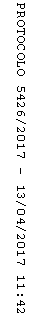 